№ 129                                                                                 от 14 марта  2018 годаР Е Ш Е Н И Е Собрания депутатов муниципального образования« Шиньшинское сельское поселение»Отчет  главы администрации муниципального  образования«Шиньшинское   сельское  поселение» Ивановой П.С.        Выслушав информацию главы  администрации муниципального образования "Шиньшинское сельское поселение" Ивановой П.С. о проделанной работе за 2016 год  Собрание депутатов "Шиньшинское сельское поселение" РЕШАЕТ:1.Информацию главы администрации муниципального образования о проделанной  работе за 2016 год принять к сведению.Глава муниципального образования"Шиньшинское сельское поселение",председатель Собрания депутатов                            Р.НиколаеваШенше ял кундем»муниципальный образованийын депутатше- влакын  Погынжо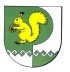 Собрание депутатовмуниципального образования«Шиньшинское сельское поселение»425 154 Морко район.Шенше ял, Петров  урем, 1вТелефон-влак: 9-61-97425 154, Моркинский район,село Шенше, ул.Петрова, 1вТелефоны: 9-61-97